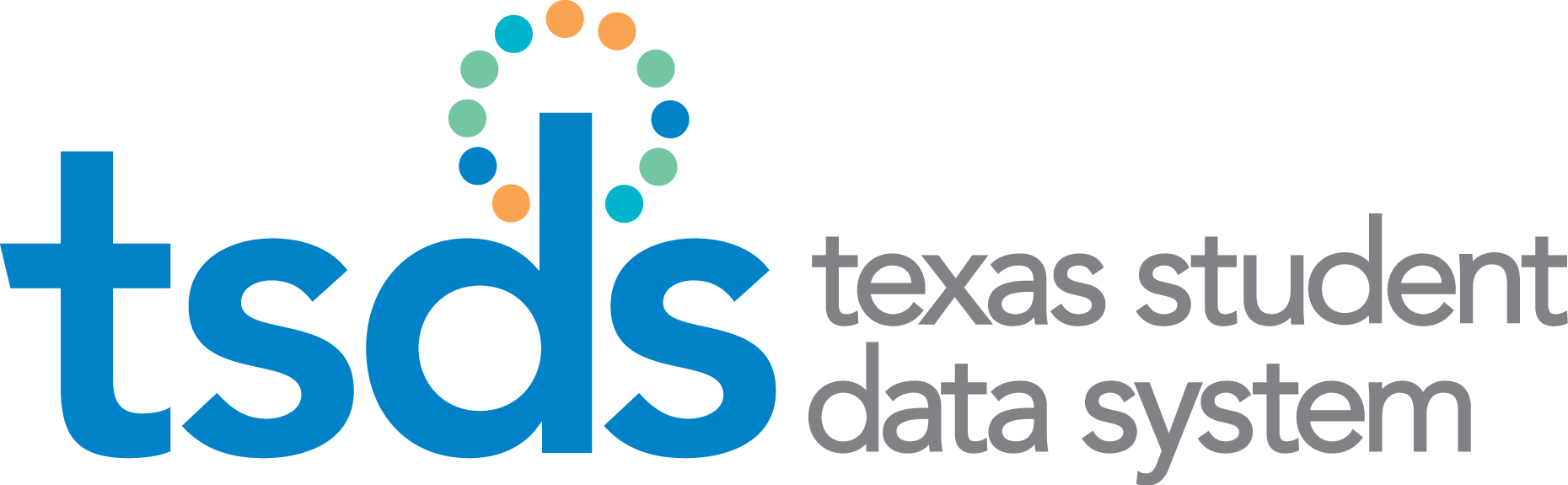 Texas Education Data Standards (TEDS)2023-2024 Cumulative Change LogPreliminary Version 2024.0.0December 1, 2022Prepared by: Information Technology Customer Relationship Management & Data Standards DepartmentDocument HistoryAction column key::New = this indicates that the element/code table/code is new to TEDSAdded = this indicates that the element/code table/code is new to the interchange/code table but not to TEDSRevised = this indicates that the data element/code table/code has been updated in TEDSDeleted = this indicates that the data element/code table/code has been deleted from TEDSRemoved = this indicates that the data element/code table/code has been removed from an interchange/element/code table or collectionData SubmissionData Components – InterchangesData Components – Complex Types and Data ElementsCode TablesThe Cumulative Change Log for Code Tables can be found at:  https://www.texasstudentdatasystem.org/sites/texasstudentdatasystem.org/files/2024.0.0-teds-code-table-change-log-dec2022.docx RulesThe Cumulative Change Log for Data Validation Rules can be found at:https://www.texasstudentdatasystem.org/sites/texasstudentdatasystem.org/files/2024.0.0-teds-rules-change-log-dec2022.docxVERSIONDATEDESCRIPTIONPreliminary2024.0.0December 1, 2022Change log created – Preliminary VersionVersionItemDescription of ChangesActionODS CollData CollSubmission2024.0.0TimelinesRevised 2023-2024 Submission TimelinesRevisedAllAllAll2024.0.0Technical ResourcesEnhanced guidance for PEIMS Discipline Data – Questions and Answers:Question #13: What are the required procedures for using Disciplinary Action Reason Code 23 – Emergency Placement/Emergency ExpulsionRevisedSUMR (3)PEIMSSummer2024.0.0Technical ResourcesEnhanced guidance for PEIMS Discipline Data – Disciplinary Action Reason Codes and Definitions:23 – Emergency Placement/ExpulsionRevisedSUMR (3)PEIMSSummer2024.0.0Technical ResourcesUpdated translation text for PEIMS Career and Technical Education Indicator Code Calculation:CTE Codes 6 and 7CTE Codes 5 and ECTE Code 4RevisedPEIMSPEIMSPEIMSTX-Core-Extension SchemaTX-Core-Extension SchemaTX-Core-Extension SchemaTX-Core-Extension SchemaTX-Core-Extension SchemaTX-Core-Extension SchemaTX-Core-Extension SchemaInterchangeEducationOrgCalendarInterchangeEducationOrgCalendarInterchangeEducationOrgCalendarInterchangeEducationOrgCalendarInterchangeEducationOrgCalendarInterchangeEducationOrgCalendarInterchangeEducationOrgCalendarVersionComplex TypeDescription of ChangesActionODS CollData CollSubmission2024.0.0VariousRevised Domain of Values for various data elementsRevisedVariousVariousVariousTX-Core-Extension SchemaTX-Core-Extension SchemaTX-Core-Extension SchemaTX-Core-Extension SchemaTX-Core-Extension SchemaTX-Core-Extension SchemaTX-Core-Extension SchemaInterchangeStudentExtensionInterchangeStudentExtensionInterchangeStudentExtensionInterchangeStudentExtensionInterchangeStudentExtensionInterchangeStudentExtensionInterchangeStudentExtensionVersionComplex TypeDescription of ChangesActionODS CollData CollSubmission2024.0.0StudentExtensionRevised Domain of Values for various data elementsRevisedVariousVariousVariousTX-Core-Extension SchemaTX-Core-Extension SchemaTX-Core-Extension SchemaTX-Core-Extension SchemaTX-Core-Extension SchemaTX-Core-Extension SchemaTX-Core-Extension SchemaInterchangeStudentParentExtensionInterchangeStudentParentExtensionInterchangeStudentParentExtensionInterchangeStudentParentExtensionInterchangeStudentParentExtensionInterchangeStudentParentExtensionInterchangeStudentParentExtensionVersionComplex TypeDescription of ChangesActionODS CollData CollSubmission2024.0.0StudentExtensionRevised Domain of Values for various data elementsRevisedVariousVariousVariousTX-Core-Extension SchemaTX-Core-Extension SchemaTX-Core-Extension SchemaTX-Core-Extension SchemaTX-Core-Extension SchemaTX-Core-Extension SchemaTX-Core-Extension SchemaInterchangeStudentEnrollmentExtensionInterchangeStudentEnrollmentExtensionInterchangeStudentEnrollmentExtensionInterchangeStudentEnrollmentExtensionInterchangeStudentEnrollmentExtensionInterchangeStudentEnrollmentExtensionInterchangeStudentEnrollmentExtensionVersionComplex TypeDescription of ChangesActionODS CollData CollSubmission2024.0.0VariousRevised Domain of Values for various data elementsRevisedVariousVariousVarious2024.0.0StudentGraduationProgramExtensionAdded new data element to the PEIMS Fall submission:*NEW* E1736 TEXAS-FIRST-EARLY-HS-COMPLETION-PROGRAM (TX-TexasFirstEarlyHSCompletionProgram) as Optional (Y)NewFALL(1)PEIMSFallTX-Core-Extension SchemaTX-Core-Extension SchemaTX-Core-Extension SchemaTX-Core-Extension SchemaTX-Core-Extension SchemaTX-Core-Extension SchemaTX-Core-Extension SchemaInterchangeStaffAssociationExtensionInterchangeStaffAssociationExtensionInterchangeStaffAssociationExtensionInterchangeStaffAssociationExtensionInterchangeStaffAssociationExtensionInterchangeStaffAssociationExtensionInterchangeStaffAssociationExtensionVersionComplex TypeDescription of ChangesActionODS CollData CollSubmission2024.0.0VariousRevised Domain of Values for various data elementsRevisedVariousVariousVariousTX-Core-Extension SchemaTX-Core-Extension SchemaTX-Core-Extension SchemaTX-Core-Extension SchemaTX-Core-Extension SchemaTX-Core-Extension SchemaTX-Core-Extension SchemaInterchangeStudentDisciplineExtensionInterchangeStudentDisciplineExtensionInterchangeStudentDisciplineExtensionInterchangeStudentDisciplineExtensionInterchangeStudentDisciplineExtensionInterchangeStudentDisciplineExtensionInterchangeStudentDisciplineExtensionVersionComplex TypeDescription of ChangesActionODS CollData CollSubmission2024.0.0VariousRevised Domain of Values for various data elementsRevisedVariousVariousVariousTX-Core-Extension SchemaTX-Core-Extension SchemaTX-Core-Extension SchemaTX-Core-Extension SchemaTX-Core-Extension SchemaTX-Core-Extension SchemaTX-Core-Extension SchemaInterchangeStudentProgramExtensionInterchangeStudentProgramExtensionInterchangeStudentProgramExtensionInterchangeStudentProgramExtensionInterchangeStudentProgramExtensionInterchangeStudentProgramExtensionInterchangeStudentProgramExtensionVersionComplex TypeDescription of ChangesActionODS CollData CollSubmission2024.0.0VariousRevised Domain of Values for various data elementsRevisedVariousVariousVarious2024.0.0StudentSpecialEdProgramAssociationExtensionE1668 TOOL-OR-ASSESSMENT-USED (TX-ToolOrAssessmentUsed) revised from using code table DC162 to using new code table DC166.RevisedTSDSSELASELA2024.0.0StudentSpecialEdProgramAssociationExtensionE1668 TOOL-OR-ASSESSMENT-USED (TX-ToolOrAssessmentUsed) length revised from fifteen (15) to thirty-four (34)RevisedTSDSSELASELATX-Core-Extension SchemaTX-Core-Extension SchemaTX-Core-Extension SchemaTX-Core-Extension SchemaTX-Core-Extension SchemaTX-Core-Extension SchemaTX-Core-Extension SchemaInterchangeStudentAssessmentInterchangeStudentAssessmentInterchangeStudentAssessmentInterchangeStudentAssessmentInterchangeStudentAssessmentInterchangeStudentAssessmentInterchangeStudentAssessmentVersionComplex TypeDescription of ChangesActionODS CollData CollSubmission2024.0.0VariousRevised Domain of Values for various data elementsRevisedVariousVariousVariousTX-Core-Extension SchemaTX-Core-Extension SchemaTX-Core-Extension SchemaTX-Core-Extension SchemaTX-Core-Extension SchemaTX-Core-Extension SchemaTX-Core-Extension SchemaInterchangeStudentCohortInterchangeStudentCohortInterchangeStudentCohortInterchangeStudentCohortInterchangeStudentCohortInterchangeStudentCohortInterchangeStudentCohortVersionComplex TypeDescription of ChangesActionODS CollData CollSubmission2024.0.0VariousRevised Domain of Values for various data elementsRevisedVariousVariousVariousTX-Core-Extension SchemaTX-Core-Extension SchemaTX-Core-Extension SchemaTX-Core-Extension SchemaTX-Core-Extension SchemaTX-Core-Extension SchemaTX-Core-Extension SchemaInterchangeStudentRestraintEventExtensionInterchangeStudentRestraintEventExtensionInterchangeStudentRestraintEventExtensionInterchangeStudentRestraintEventExtensionInterchangeStudentRestraintEventExtensionInterchangeStudentRestraintEventExtensionInterchangeStudentRestraintEventExtensionVersionComplex TypeDescription of ChangesActionODS CollData CollSubmission2024.0.0VariousRevised Domain of Values for various data elementsRevisedVariousVariousVariousEducation Organization CategoryEducation Organization CategoryEducation Organization CategoryEducation Organization CategoryEducation Organization CategoryEducation Organization CategoryEducation Organization CategoryEducation Organization CategoryEducation Organization CategoryEducation Organization Category10200 – CalendarDateExtension Complex Type10200 – CalendarDateExtension Complex Type10200 – CalendarDateExtension Complex Type10200 – CalendarDateExtension Complex Type10200 – CalendarDateExtension Complex Type10200 – CalendarDateExtension Complex Type10200 – CalendarDateExtension Complex Type10200 – CalendarDateExtension Complex Type10200 – CalendarDateExtension Complex Type10200 – CalendarDateExtension Complex TypeVersionData Element IdData Element NameXML NameDescription of ChangesActionODS CollData CollSubmissionImpact XSD?2024.0.0E1168CALENDAR-DATEDateRevised Domain of Values from yyyy=2022-2023 to yyyy=2023-2024RevisedSUMR(3)EXYR(4)PEIMSSummerExt YearYesEducation Organization CategoryEducation Organization CategoryEducation Organization CategoryEducation Organization CategoryEducation Organization CategoryEducation Organization CategoryEducation Organization CategoryEducation Organization CategoryEducation Organization CategoryEducation Organization Category10200 – ReportingPeriodExtension Complex Type10200 – ReportingPeriodExtension Complex Type10200 – ReportingPeriodExtension Complex Type10200 – ReportingPeriodExtension Complex Type10200 – ReportingPeriodExtension Complex Type10200 – ReportingPeriodExtension Complex Type10200 – ReportingPeriodExtension Complex Type10200 – ReportingPeriodExtension Complex Type10200 – ReportingPeriodExtension Complex Type10200 – ReportingPeriodExtension Complex TypeVersionData Element IdData Element NameXML NameDescription of ChangesActionODS CollData CollSubmissionImpact XSD?2024.0.0E1568REPORTING-PERIOD-BEGIN-DATEBeginDateRevised Domain of Values from yyyy=2022-2023 to yyyy=2023-2024RevisedSUMR(3)EXYR(4)PEIMSSummerExt YearYes2024.0.0E1569REPORTING-PERIOD-END-DATEEndDateRevised Domain of Values from yyyy=2022-2023 to yyyy=2023-2024RevisedSUMR(3)EXYR(4)PEIMSSummerExt YearYesStaff CategoryStaff CategoryStaff CategoryStaff CategoryStaff CategoryStaff CategoryStaff CategoryStaff CategoryStaff CategoryStaff Category30040 – StaffExtension Complex Type 30040 – StaffExtension Complex Type 30040 – StaffExtension Complex Type 30040 – StaffExtension Complex Type 30040 – StaffExtension Complex Type 30040 – StaffExtension Complex Type 30040 – StaffExtension Complex Type 30040 – StaffExtension Complex Type 30040 – StaffExtension Complex Type 30040 – StaffExtension Complex Type VersionData Element IdData Element NameXML NameDescription of ChangesActionODS CollData CollSubmissionImpact XSD?2024.0.0E0006DATE-OF-BIRTHBirthDateRevised Domain of Values from yyyy=1923-2023 to yyyy=1924-2024RevisedTSDSFALL(1)EXYR(4)CRPEIMSCRFCRWFallExt YearYesStaff CategoryStaff CategoryStaff CategoryStaff CategoryStaff CategoryStaff CategoryStaff CategoryStaff CategoryStaff CategoryStaff Category30305 / 50300 – TeacherSectionAssociationExtension Complex Type30305 / 50300 – TeacherSectionAssociationExtension Complex Type30305 / 50300 – TeacherSectionAssociationExtension Complex Type30305 / 50300 – TeacherSectionAssociationExtension Complex Type30305 / 50300 – TeacherSectionAssociationExtension Complex Type30305 / 50300 – TeacherSectionAssociationExtension Complex Type30305 / 50300 – TeacherSectionAssociationExtension Complex Type30305 / 50300 – TeacherSectionAssociationExtension Complex Type30305 / 50300 – TeacherSectionAssociationExtension Complex Type30305 / 50300 – TeacherSectionAssociationExtension Complex TypeVersionData Element IdData Element NameXML NameDescription of ChangesActionODS CollData CollSubmissionImpact XSD?2024.0.0E1065ASSIGNMENT-BEGIN-DATEBeginDateRevised Domain of Values from yyyy=2022-2023 to yyyy=2023-2024RevisedTSDSCRECDSCRFCRWECDS-KGECDS-PKYes2024.0.0E1066ASSIGNMENT-END-DATEEndDateRevised Domain of Values from yyyy=2022-2023 to yyyy=2023-2024RevisedTSDSCRECDSCRFCRWECDS-KGECDS-PKYesStudent CategoryStudent CategoryStudent CategoryStudent CategoryStudent CategoryStudent CategoryStudent CategoryStudent CategoryStudent CategoryStudent Category40100 / 49010 – StudentExtension Complex Type 40100 / 49010 – StudentExtension Complex Type 40100 / 49010 – StudentExtension Complex Type 40100 / 49010 – StudentExtension Complex Type 40100 / 49010 – StudentExtension Complex Type 40100 / 49010 – StudentExtension Complex Type 40100 / 49010 – StudentExtension Complex Type 40100 / 49010 – StudentExtension Complex Type 40100 / 49010 – StudentExtension Complex Type 40100 / 49010 – StudentExtension Complex Type VersionData Element IdData Element NameXML NameDescription of ChangesActionODS CollData CollSubmissionImpact XSD?2024.0.0E0006DATE-OF-BIRTHBirthDateRevised Domain of Values from yyyy=1923-2023 to yyyy=1924-2024RevisedTSDSFALL(1)SUMR(3)EXYR(4)CSWCRECDSPEIMSRFTSELASPPI-14CSWCRFCRWECDS-KGECDS-PKFallSummerExt YearRFTSELASPPI-14Yes2024.0.0E1632EFFECTIVE-DATETX-EffectiveDateDisabilitiesTX-DateCertEarnedRevised Domain of Values from yyyy=2022-2023 to yyyy=2023-2024RevisedTSDSFALL(1)SUMR(3)SELAPEIMSSELAFallSummerYes2024.0.0E0984MIGRANT-INDICATOR-CODETX-MigrantIndicatorRevised data element definition, special instructions, and reporting requirements.RevisedFALL(1)SUMR(3)EXYR(4)PEIMSFallSummerExt YearNoStudent CategoryStudent CategoryStudent CategoryStudent CategoryStudent CategoryStudent CategoryStudent CategoryStudent CategoryStudent CategoryStudent Category40110 / 43415 – StudentSchoolAssociationExtension Complex Type 40110 / 43415 – StudentSchoolAssociationExtension Complex Type 40110 / 43415 – StudentSchoolAssociationExtension Complex Type 40110 / 43415 – StudentSchoolAssociationExtension Complex Type 40110 / 43415 – StudentSchoolAssociationExtension Complex Type 40110 / 43415 – StudentSchoolAssociationExtension Complex Type 40110 / 43415 – StudentSchoolAssociationExtension Complex Type 40110 / 43415 – StudentSchoolAssociationExtension Complex Type 40110 / 43415 – StudentSchoolAssociationExtension Complex Type 40110 / 43415 – StudentSchoolAssociationExtension Complex Type VersionData Element IdData Element NameXML NameDescription of ChangesActionODS CollData CollSubmissionImpact XSD?2024.0.0E1044LAST-DATE-OF-ENROLLMENTTX-LastDateOfEnrollmentRevised Domain of Values from yyyy=2022-2023 to yyyy=2023-2024RevisedSUMR(3)PEIMSSummerYesStudent CategoryStudent CategoryStudent CategoryStudent CategoryStudent CategoryStudent CategoryStudent CategoryStudent CategoryStudent CategoryStudent Category40110 / 50300 – StudentSectionAssociation Complex Type40110 / 50300 – StudentSectionAssociation Complex Type40110 / 50300 – StudentSectionAssociation Complex Type40110 / 50300 – StudentSectionAssociation Complex Type40110 / 50300 – StudentSectionAssociation Complex Type40110 / 50300 – StudentSectionAssociation Complex Type40110 / 50300 – StudentSectionAssociation Complex Type40110 / 50300 – StudentSectionAssociation Complex Type40110 / 50300 – StudentSectionAssociation Complex Type40110 / 50300 – StudentSectionAssociation Complex TypeVersionData Element IdData Element NameXML NameDescription of ChangesActionODS CollData CollSubmissionImpact XSD?2024.0.0E1069STUDENT-BEGIN-DATEBeginDateRevised Domain of Values from yyyy=2022-2023 to yyyy=2023-2024RevisedTSDSSUMR(3)EXYR(4)CRECDSPEIMSCRFCRWECDS-KGECDS-PKSummerExt YearYes2024.0.0E1070STUDENT-END-DATEEndDateRevised Domain of Values from yyyy=2022-2023 to yyyy=2023-2024RevisedTSDSSUMR(3)EXYR(4)CRECDSPEIMSCRFCRWECDS-KGECDS-PKSummerExt YearYesStudent CategoryStudent CategoryStudent CategoryStudent CategoryStudent CategoryStudent CategoryStudent CategoryStudent CategoryStudent CategoryStudent Category40110 – StudentChildFindAssociationExtension Complex Type 40110 – StudentChildFindAssociationExtension Complex Type 40110 – StudentChildFindAssociationExtension Complex Type 40110 – StudentChildFindAssociationExtension Complex Type 40110 – StudentChildFindAssociationExtension Complex Type 40110 – StudentChildFindAssociationExtension Complex Type 40110 – StudentChildFindAssociationExtension Complex Type 40110 – StudentChildFindAssociationExtension Complex Type 40110 – StudentChildFindAssociationExtension Complex Type 40110 – StudentChildFindAssociationExtension Complex Type VersionData Element IdData Element NameXML NameDescription of ChangesActionODS CollData CollSubmissionImpact XSD?2024.0.0E1712ECI-NOTIFICATION-DATETX-ECINotificationDateRevised Domain of Values from yyyy=2021-2023 to yyyy=2022-2024RevisedTSDSChild FindChild FindYes2024.0.0E1713ECI-TRANSITION-CONFERENCE-DATETX-ECITransitionConferenceDateRevised Domain of Values from yyyy=2021-2023 to yyyy=2022-2024RevisedTSDSChild FindChild FindYes2024.0.0E1714PARENTAL-CONSENT-DATETX-ParentalConsentDateRevised Domain of Values from yyyy=2021-2023 to yyyy=2022-2024RevisedTSDSChild FindChild FindYes2024.0.0E1715INITIAL-EVALUATION-DATETX-InitialEvaluationDateRevised Domain of Values from yyyy=2021-2023 to yyyy=2022-2024RevisedTSDSChild FindChild FindYes2024.0.0E1716SPED-ELIGIBILITY-DETERMINATION-DATETX-SPEDEligibilityDeterminationDateRevised Domain of Values from yyyy=2022-2023 to yyyy=2023-2024RevisedTSDSChild FindChild FindYesStudent CategoryStudent CategoryStudent CategoryStudent CategoryStudent CategoryStudent CategoryStudent CategoryStudent CategoryStudent CategoryStudent Category40115 – StudentResidentialFacilityAssociationExtension Complex Type 40115 – StudentResidentialFacilityAssociationExtension Complex Type 40115 – StudentResidentialFacilityAssociationExtension Complex Type 40115 – StudentResidentialFacilityAssociationExtension Complex Type 40115 – StudentResidentialFacilityAssociationExtension Complex Type 40115 – StudentResidentialFacilityAssociationExtension Complex Type 40115 – StudentResidentialFacilityAssociationExtension Complex Type 40115 – StudentResidentialFacilityAssociationExtension Complex Type 40115 – StudentResidentialFacilityAssociationExtension Complex Type 40115 – StudentResidentialFacilityAssociationExtension Complex Type VersionData Element IdData Element NameXML NameDescription of ChangesActionODS CollData CollSubmissionImpact XSD?2024.0.0E1630DATE-ENTERED-RFTX-DateEnteredRFRevised Domain of Values from yyyy=2022-2023 to yyyy=2023-2024RevisedTSDSRFTRFTYes2024.0.0E1631DATE-EXITED-RFTX-DateExitedRFRevised Domain of Values from yyyy=2022-2023 to yyyy=2023-2024RevisedTSDSRFTRFTYes2024.0.0E1632EFFECTIVE-DATETX-EffectiveDateRFStudentRevised Domain of Values from yyyy=2022-2023 to yyyy=2023-2024RevisedTSDSRFTRFTYesStudent CategoryStudent CategoryStudent CategoryStudent CategoryStudent CategoryStudent CategoryStudent CategoryStudent CategoryStudent CategoryStudent Category40203 – SchoolLeaverExtension Complex Type 40203 – SchoolLeaverExtension Complex Type 40203 – SchoolLeaverExtension Complex Type 40203 – SchoolLeaverExtension Complex Type 40203 – SchoolLeaverExtension Complex Type 40203 – SchoolLeaverExtension Complex Type 40203 – SchoolLeaverExtension Complex Type 40203 – SchoolLeaverExtension Complex Type 40203 – SchoolLeaverExtension Complex Type 40203 – SchoolLeaverExtension Complex Type VersionData Element IdData Element NameXML NameDescription of ChangesActionODS CollData CollSubmissionImpact XSD?2024.0.0E0791DATE-OF-GRADUATIONTX-DateOfGraduationCorrection:Revised Domain of Values from yyyy=2021-2022 to yyyy=2022-2023RevisedFALL(1)PEIMSFallYesStudent CategoryStudent CategoryStudent CategoryStudent CategoryStudent CategoryStudent CategoryStudent CategoryStudent CategoryStudent CategoryStudent Category41163 – StudentSpecialEdProgramAssociationExtension Complex Type 41163 – StudentSpecialEdProgramAssociationExtension Complex Type 41163 – StudentSpecialEdProgramAssociationExtension Complex Type 41163 – StudentSpecialEdProgramAssociationExtension Complex Type 41163 – StudentSpecialEdProgramAssociationExtension Complex Type 41163 – StudentSpecialEdProgramAssociationExtension Complex Type 41163 – StudentSpecialEdProgramAssociationExtension Complex Type 41163 – StudentSpecialEdProgramAssociationExtension Complex Type 41163 – StudentSpecialEdProgramAssociationExtension Complex Type 41163 – StudentSpecialEdProgramAssociationExtension Complex Type VersionData Element IdData Element NameXML NameDescription of ChangesActionODS CollData CollSubmissionImpact XSD?2024.0.0E1632EFFECTIVE-DATETX-EffectiveDateSpEdRevised Domain of Values from yyyy=2022-2023 to yyyy=2023-2024RevisedFALL(1)SUMR(3)TSDSPEIMSRFTFallSummerRFTYes2024.0.0E1632EFFECTIVE-DATETX-EffectiveDateDisabilitiesRevised Domain of Values from yyyy=2022-2023 to yyyy=2023-2024RevisedFALL(1)SUMR(3)TSDSPEIMSRFTFallSummerRFTYes2024.0.0E1632EFFECTIVE-DATETX-EffectiveDateServicesRevised Domain of Values from yyyy=2022-2023 to yyyy=2023-2024RevisedFALL(1)SUMR(3)TSDSPEIMSRFTFallSummerRFTYes2024.0.0E1668TOOL-OR-ASSESSMENT-USEDTX-ToolOrAssessmentUsedRevised Code Table ID from DC162 to DC166.RevisedTSDSSELASELAYes2024.0.0E1668TOOL-OR-ASSESSMENT-USEDTX-ToolOrAssessmentUsedRevised data element length from fifteen (15) to thirty-four (34).RevisedTSDSSELASELAYesStudent CategoryStudent CategoryStudent CategoryStudent CategoryStudent CategoryStudent CategoryStudent CategoryStudent CategoryStudent CategoryStudent Category44425 – DisciplineActionExtension Complex Type 44425 – DisciplineActionExtension Complex Type 44425 – DisciplineActionExtension Complex Type 44425 – DisciplineActionExtension Complex Type 44425 – DisciplineActionExtension Complex Type 44425 – DisciplineActionExtension Complex Type 44425 – DisciplineActionExtension Complex Type 44425 – DisciplineActionExtension Complex Type 44425 – DisciplineActionExtension Complex Type 44425 – DisciplineActionExtension Complex Type VersionData Element IdData Element NameXML NameDescription of ChangesActionODS CollData CollSubmissionImpact XSD?2024.0.0E1036DATE-OF-DISCIPLINARY-ACTIONDisciplineDateRevised Domain of Values from yyyy=2022-2023 to yyyy=2023-2024RevisedSUMR(3)PEIMSSummerYesStudent CategoryStudent CategoryStudent CategoryStudent CategoryStudent CategoryStudent CategoryStudent CategoryStudent CategoryStudent CategoryStudent CategoryStudent Category45435 – RestraintEventExtension Complex Type 45435 – RestraintEventExtension Complex Type 45435 – RestraintEventExtension Complex Type 45435 – RestraintEventExtension Complex Type 45435 – RestraintEventExtension Complex Type 45435 – RestraintEventExtension Complex Type 45435 – RestraintEventExtension Complex Type 45435 – RestraintEventExtension Complex Type 45435 – RestraintEventExtension Complex Type 45435 – RestraintEventExtension Complex Type 45435 – RestraintEventExtension Complex Type VersionData Element IdData Element NameXML NameDescription of ChangesActionODS CollData CollSubmissionImpact XSD?2024.0.0E1034DATE-OF-RESTRAINT-EVENTEventDateRevised Domain of Values from yyyy=2022-2023 to yyyy=2023-2024RevisedSUMR(3)PEIMSSummerYesStudent CategoryStudent CategoryStudent CategoryStudent CategoryStudent CategoryStudent CategoryStudent CategoryStudent CategoryStudent CategoryStudent Category46010 – StudentAssessment Complex Type 46010 – StudentAssessment Complex Type 46010 – StudentAssessment Complex Type 46010 – StudentAssessment Complex Type 46010 – StudentAssessment Complex Type 46010 – StudentAssessment Complex Type 46010 – StudentAssessment Complex Type 46010 – StudentAssessment Complex Type 46010 – StudentAssessment Complex Type 46010 – StudentAssessment Complex Type VersionData Element IdData Element NameXML NameDescription of ChangesActionODS CollData CollSubmissionImpact XSD?2024.0.0E1396ADMINISTRATION-DATEAdministrationDateRevised Domain of Values from yyyy=2022-2023 to yyyy=2023-2024RevisedTSDSECDSECDS-KGECDS-PKYesStudent CategoryStudent CategoryStudent CategoryStudent CategoryStudent CategoryStudent CategoryStudent CategoryStudent CategoryStudent CategoryStudent Category46010 – StudentReference Complex Type 46010 – StudentReference Complex Type 46010 – StudentReference Complex Type 46010 – StudentReference Complex Type 46010 – StudentReference Complex Type 46010 – StudentReference Complex Type 46010 – StudentReference Complex Type 46010 – StudentReference Complex Type 46010 – StudentReference Complex Type 46010 – StudentReference Complex Type VersionData Element IdData Element NameXML NameDescription of ChangesActionODS CollData CollSubmissionImpact XSD?2024.0.0E0006DATE-OF-BIRTHBirthDateRevised Domain of Values from yyyy=1923-2023 to yyyy=1924-2024RevisedTSDSECDSECDS-KGECDS-PKYesStudent CategoryStudent CategoryStudent CategoryStudent CategoryStudent CategoryStudent CategoryStudent CategoryStudent CategoryStudent CategoryStudent Category48011 – StudentGraduationProgramExtension Complex Type 48011 – StudentGraduationProgramExtension Complex Type 48011 – StudentGraduationProgramExtension Complex Type 48011 – StudentGraduationProgramExtension Complex Type 48011 – StudentGraduationProgramExtension Complex Type 48011 – StudentGraduationProgramExtension Complex Type 48011 – StudentGraduationProgramExtension Complex Type 48011 – StudentGraduationProgramExtension Complex Type 48011 – StudentGraduationProgramExtension Complex Type 48011 – StudentGraduationProgramExtension Complex Type VersionData Element IdData Element NameXML NameDescription of ChangesActionODS CollData CollSubmissionImpact XSD?2024.0.0E1736TEXAS-FIRST-EARLY-HS-COMPLETION-PROGRAMTX-TexasFirstEarlyHSCompletionProgramAdded new data element as Optional in the PEIMS Fall Submission.NewFALL(1)PEIMSFallYesCampus Course Section Category30305 / 50300 – TeacherSectionAssociationExtension Complex Type Click here to see the changes for this complex type.Campus Course Section Category40110 / 50300 – StudentSectionAssociation Complex Type Click here to see the changes for this complex type.Cohort CategoryCohort CategoryCohort CategoryCohort CategoryCohort CategoryCohort CategoryCohort CategoryCohort CategoryCohort CategoryCohort Category70010 – StaffCohortAssociation Complex Type 70010 – StaffCohortAssociation Complex Type 70010 – StaffCohortAssociation Complex Type 70010 – StaffCohortAssociation Complex Type 70010 – StaffCohortAssociation Complex Type 70010 – StaffCohortAssociation Complex Type 70010 – StaffCohortAssociation Complex Type 70010 – StaffCohortAssociation Complex Type 70010 – StaffCohortAssociation Complex Type 70010 – StaffCohortAssociation Complex Type VersionData Element IdData Element NameXML NameDescription of ChangesActionODS CollData CollSubmissionImpact XSD?2024.0.0E1378BEGIN-DATE-OF-STAFF-COHORTBeginDateRevised Domain of Values from yyyy=2022-2023 to yyyy=2023-2024RevisedTSDSECDSECDS-PKYesCohort CategoryCohort CategoryCohort CategoryCohort CategoryCohort CategoryCohort CategoryCohort CategoryCohort CategoryCohort CategoryCohort Category70010 – StudentCohortAssociation Complex Type 70010 – StudentCohortAssociation Complex Type 70010 – StudentCohortAssociation Complex Type 70010 – StudentCohortAssociation Complex Type 70010 – StudentCohortAssociation Complex Type 70010 – StudentCohortAssociation Complex Type 70010 – StudentCohortAssociation Complex Type 70010 – StudentCohortAssociation Complex Type 70010 – StudentCohortAssociation Complex Type 70010 – StudentCohortAssociation Complex Type VersionData Element IdData Element NameXML NameDescription of ChangesActionODS CollData CollSubmissionImpact XSD?2024.0.0E1411BEGIN-DATE-OF-STUDENT-COHORTBeginDateRevised Domain of Values from yyyy=2022-2023 to yyyy=2023-2024RevisedTSDSECDSECDS-PKYes